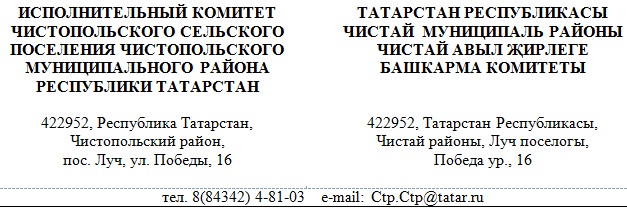 от 17 марта 2021г.                                                                          № 01Об утверждении муниципальной программы «Развитие малого и среднего предпринимательства вЧистопольском сельском поселении Чистопольского муниципального района Республики Татарстанна 2021-2024 годы» 	В целях развития малого и среднего предпринимательства и формирования благоприятной экономической среды для ведения предпринимательской деятельности субъектами малого и среднего предпринимательства на территории Чистопольского сельского поселения Чистопольского муниципального района в соответствии с Федеральным законом от 06.10.2003 №  «Об  общих принципах организации местного самоуправления в Российской Федерации», Федеральным законом от 24.07.2007 № 209-ФЗ «О развитии малого и среднего предпринимательства в Российской Федерации», Законом Республики Татарстан от 21 января 2010 года № 7-ЗРТ «О развитии малого и среднего предпринимательства в Республике Татарстан», Исполнительный комитет Чистопольского сельского поселения Чистопольского муниципального района  ПОСТАНОВЛЯЕТ:1. Утвердить муниципальную  программу «Развитие малого и среднего предпринимательства в Чистопольском сельском поселении Чистопольского муниципального района Республики Татарстан на 2021-2024 годы» согласно приложению к настоящему постановлению.2.  Обнародовать настоящее постановление в местах массового скопления жителей сельского поселения и разместить на официальном сайте Чистопольского муниципального района в информационно-коммуникационной сети «Интернет». Глава Чистопольского сельского поселения                                                      Р.М.МагсумовПриложениек постановлению исполнительного комитета Чистопольского сельского поселения Чистопольского муниципального района  от 17.03.2021 г. № 01ПРОГРАММА «РАЗВИТИЕ МАЛОГО И СРЕДНЕГО ПРЕДПРИНИМАТЕЛЬСТВА ВЧистопольском СЕЛЬСКОМ ПОСЕЛЕНИИЧИСТОПОЛЬСКОГО МУНИЦИПАЛЬНОГО РАЙОНАРЕСПУБЛИКИ ТАТАРСТАННА 2021-2024 ГОДЫ»2021 годСодержаниеПаспорт ПрограммыХарактеристика сферы реализации Программы. Проблемы, на решение которых направлена Программа, пути их решенияЦель, задачи, описание основных ожидаемых конечных результатов Программы, сроки и этапы её реализацииМеханизм реализации ПрограммыОценка социально-экономической эффективности ПрограммыПаспорт программы«Развитие малого и среднего предпринимательства в Чистопольском сельском поселении Чистопольского муниципального района Республики Татарстан на 2021-2024 годы»Характеристика сферы реализации Программы. Проблемы, на решение которых направлена Программа, пути решенияВ 2020 году в Чистопольском сельском поселении Чистопольского муниципального района осуществляли свою деятельность	  семь малых и микропредприятий (на один больше чем в 2019 году), 27 индивидуальных предпринимателей, прошедших регистрацию в налоговом органе (на три меньше, чем в 2019 году), а также 11 самозанятых (на одном уровне 2019,2020годы).Таблица 1Основные тенденции развития сферы предпринимательства в Чистопольском  сельском поселении  Чистопольского муниципального района Республики ТатарстанТаблица 2Количество субъектов малого и среднего предпринимательства по видам экономической деятельностиАнализ основных показателей свидетельствует о положительной динамике развития сферы малого и среднего предпринимательства в районе.Наиболее популярными программами поддержки предпринимательства в 2020 году были программы «Агростартап», микрозаймы Фонда поддержки предпринимательства РТ.В рамках активной кампании по информационной поддержке малого предпринимательства и популяризации создания собственного бизнеса, целью которой является обеспечение устойчивого роста количества малых и средних предприятий, занятых в сфере производства и услуг, конкурентоспособных как на внутреннем, так и на внешнем рынках реализовано следующее: вся информация выкладывалась на официальном портале Чистопольского муниципального района, а также на регулярной основе проводились совещания, конференции, форумы, заседания «круглых столов», посвященные отдельным вопросам ведения предпринимательской деятельности и направленные на обсуждение актуальных вопросов в указанной сфере, а также выработку совместных мер дальнейшего ее развития.Регулярно совместно с заинтересованными организациями проводились мероприятия, направленные на информирование субъектов малого и среднего предпринимательства о действующих мерах государственной поддержки малого и среднего предпринимательства, самозанятых, а также изменениях законодательства в сфере предпринимательства.2. Цель, задачи, описание основных ожидаемых конечных результатов Программы, сроки и этапы ее реализацииНаправление работы в сфере поддержки и развития малого и среднего предпринимательства направлена на создание благоприятного климата для роста деловой активности субъектов предпринимательства, снижение влияния основных ограничений развития предпринимательства и основана на выстраивании направлений поддержки предпринимательства в систему стратегических целей, задач и приоритетов развития Чистопольского сельского поселения Чистопольского муниципального района.С этой целью определяются основные задачи социально-экономического развития на среднесрочную перспективу и в рамках этих задач предлагаются к реализации мероприятия поддержки субъектов малого и среднего предпринимательства.Ключевыми проблемами, сдерживающими развитие предпринимательства в поселении, основывающимся на данных опросов и анкетирования предпринимательского сообщества являются:дефицит кадров;высокий для малого и среднего бизнеса уровень налоговой нагрузки;низкая доступность финансовых ресурсов;доступность земли и недвижимости;доступность энергетической инфраструктуры;проблемы с приобретением нового оборудования.Целью Программы является обеспечение благоприятных условий для развития субъектов малого и среднего предпринимательства, увеличение количества и обеспечение конкурентоспособности субъектов малого и среднего предпринимательства, как важнейшего компонента формирования инновационной экономики, а также увеличение его вклада в решение задач социально-экономического развития района.Для достижения данной цели необходимо решить следующие задачи:Создание условий для устойчивого развития малых форм хозяйствования в поселении;Развитие кадрового потенциала предпринимательства;Повышение качества консультационного обеспечения субъектов малого и среднего предпринимательства;Вовлечение экономически активного населения в предпринимательскую деятельность.Основные мероприятия Программы сформированы исходя из цели и задач Программы.При этом в рамках решения практически каждой из задач предусмотрены мероприятия, направленные на поддержку и развитие, в том числе, начинающих субъектов малого и среднего предпринимательства, как в части увеличения их количества, так и в части развития бизнеса, что предусматривает создание новых рабочих мест.Характеристика основных мероприятий ПрограммыВ целом мероприятия по поддержке субъектов малого и среднего предпринимательства можно разделить на 2 основных направления:Мероприятия по оказанию консультационной поддержки субъектов малого и среднего предпринимательства;Прочие мероприятия по развитию предпринимательства.В рамках направления по оказанию консультационной поддержки для предпринимателей будут предусмотрены следующие мероприятия:1. Информирование и оказание консультационной помощи по программам поддержки предпринимательства, оказываемых из средств республиканского и федерального бюджетов;Прочие мероприятия по развитию предпринимательства:проведение анкетирования по проблемам развития малого и среднего предпринимательства и пути их решения;проведение совещаний и семинаров для субъектов малого и среднего предпринимательства по актуальным правовым вопросам, вызванным изменением и развитием законодательства, по действующим программам поддержки предпринимательства;организация кампании по информационной поддержке субъектов малого и среднего предпринимательства и популяризация создания собственного бизнеса, в том числе среди молодёжного сообщества.Перечень основных мероприятий в разрезе целей и задач представлен в Приложении к Программе.Сроки и этапы реализации ПрограммыПрограмма реализуется с 2017 по 2020 годы.3. Механизм реализации ПрограммыУправление реализацией Программы осуществляет Исполнительный комитет Чистопольского сельского поселения Чистопольского муниципального района:организует планирование, взаимодействие, координацию и контроль за реализацией мероприятий Программы;осуществляет подготовку и уточнение перечня программных мероприятий, целевых индикаторов и показателей эффективности Программы.При реализации Программы Исполнительный комитет Чистопольского сельского поселения Чистопольского муниципального района взаимодействует с исполнителями мероприятий. Исполнители мероприятий Программы несут ответственность за своевременное и качественное выполнение программных мероприятий.4. Оценка социально-экономической эффективности ПрограммыРеализация Программы позволит:повысить конкурентоспособность субъектов малого и среднего предпринимательства на внутренних и внешних рынках;стимулировать новые разработки и содействовать освоению новых технологий;расширить использование субъектами малого и среднего предпринимательства информационных технологий;развить деловую активность населения за счет повышения интереса к предпринимательской деятельности;совершенствовать механизмы, обеспечивающие доступ субъектов малого и среднего предпринимательства к финансовым и материальным ресурсам;совершенствовать информационно-консультационную поддержку субъектов малого и среднего предпринимательства; привлечь субъекты малого и среднего предпринимательства к выполнению государственного и муниципального заказов.ПриложениеЦели и индикаторы оценки результатов Программы «Развитие малого и среднего предпринимательства в Чистпопольском сельском поселении Чистопольского муниципального района Республики Татарстанна 2021-2024 годы»   Постановление          КарарНаименование программыПрограмма «Развитие малого и среднего предпринимательства в Чистопольском сельском поселении Чистопольского муниципального района Республики Татарстан на 2021-2024 годы» (далее - Программа)Основание для разработки программыФедеральный закон № 131-ФЗ от 06.10.2003 «Об общих принципах организации местного самоуправления в Российской Федерации»; Федеральный закон № 209-ФЗ от 24.07.2007 «О развитии малого и среднего предпринимательства в Российской Федерации»; Закон Республики Татарстан № 7-ЗРТ от 21.01.2010 г. «О развитии малого и среднего предпринимательства в Республике Татарстан»Разработчик программыИсполнительный комитет Чистопольского сельского поселения Чистопольского муниципального района Республики ТатарстанОбъемы и источники финансирования Программы Программа занятости населения Чистопольского муниципального района.Кредитные средства и собственные средства предпринимателей. Финансирование за счѐт средств местного бюджетаЦель ПрограммыОбеспечение благоприятных условий для развития субъектов малого и среднего предпринимательства, увеличение количества и обеспечение конкурентоспособности субъектов малого и среднего предпринимательства как важнейшего компонента формирования инновационной экономики, а также увеличение его вклада в решение задач социально-экономического развития поселенияЗадачи ПрограммыСоздание условий для устойчивого развития малых форм хозяйствования в поселении;Развитие кадрового потенциала предпринимательства;Повышение качества консультационного обеспечения субъектов малого и среднего предпринимательства;Вовлечение экономически активного населения в предпринимательскую деятельность.Сроки и этапы реализации Программы2021-2024 годыИсполнители ПрограммыСубъекты малого, среднего предпринимательства и самозанятые Чистопольского муниципального района, Исполнительный комитет Чистопольского сельского поселения Чистопольского муниципального районаОжидаемые конечные результаты реализации целей и задач ПрограммыРеализация программных мероприятий в полном объеме позволит достичь к концу 2024 года:сохранения ежегодного прироста оборота продукции (услуг), производимой малыми предприятиями, в том числе микропредприятиями и индивидуальными предпринимателями;сохранения ежегодного прироста количества субъектов малого и среднего предпринимательства (в том числе и самозанятых), осуществляющих деятельность на территории Чистопольского муниципального района;увеличения доли среднесписочной численности работников (без внешних совместителей) малых (включая микропредприятия) и средних предприятий в среднесписочной численности работников (без внешних совместителей) всех предприятий;оказание консультационной поддержки субъектам малого и среднего предпринимательства;создание новых рабочих мест (включая вновь зарегистрированных индивидуальных предпринимателей) в секторе малого и среднего предпринимательства;Наряду с этим выполнение мероприятий Программы предполагает обеспечить условия для успешного функционирования инфраструктуры малого и среднего предпринимательства, увеличения объемов производства товаров (работ, услуг) в сфере малого и среднего предпринимательства, а также увеличения поступления налогов от их деятельности в бюджет сельского поселенияПоказатель2018год(факт)2019год(факт)2020год(оценка)Число экономически активных субъектов предпринимательства:414745малые предприятия, ед.767индивидуальные предприниматели с основным государственным регистрационным номером (прошедшие регистрацию) - всего, ед.343027самозанятые, ед.-1111Виды деятельностиЕд. изм.фактическое значениеВиды деятельностиЕд. изм.на 01.01.2021 г.Всего учтено экономически активных субъектов малого предпринимательстваед.45из них по видам экономической деятельности: Сельское хозяйство, охота и лесное хозяйствоед.8Рыболовство, рыбоводствоед.Добыча полезных ископаемыхед.Обрабатывающие производстваед.2Производство и распределение электроэнергии, газа, и водыед.1Строительствоед.Оптовая и розничная торговля; ремонт автотранспортных средств, мотоциклов, бытовых изделий и предметов личного пользованияед.20Гостиницы и рестораныед.1Транспорт и связьед.9Финансовая деятельностьед.Операции с недвижимым имуществом, аренда и предоставление услугед.Государственное управление и обеспечение военной безопасности; обязательное социальное обеспечениеед.Образованиеед.1Здравоохранение и предоставление социальных услугед.Предоставление прочих коммунальных, социальных и персональных услугед.1Предоставление услуг по ведению домашнего хозяйстваед.Деятельность экстерриториальных организацийед.Прочиеед.2Наименование основных мероприятийСоответствие задачеИсполнителиСроки выполнения основных мероприятийИндикаторы оценки конечных результатов, единицы измеренияЗначения индикаторовЗначения индикаторовЗначения индикаторовЗначения индикаторовНаименование основных мероприятийСоответствие задачеИсполнителиСроки выполнения основных мероприятийИндикаторы оценки конечных результатов, единицы измерения2021год2022год2023год2024годНаименование цели: Обеспечение благоприятных условий для развития субъектов малого и среднего предпринимательства, увеличение количества и обеспечение конкурентоспособности субъектов малого и среднего предпринимательства как важнейшего компонента формирования инновационной экономики, а также увеличение его вклада в решение задач социально-экономического развития поселенияНаименование цели: Обеспечение благоприятных условий для развития субъектов малого и среднего предпринимательства, увеличение количества и обеспечение конкурентоспособности субъектов малого и среднего предпринимательства как важнейшего компонента формирования инновационной экономики, а также увеличение его вклада в решение задач социально-экономического развития поселенияНаименование цели: Обеспечение благоприятных условий для развития субъектов малого и среднего предпринимательства, увеличение количества и обеспечение конкурентоспособности субъектов малого и среднего предпринимательства как важнейшего компонента формирования инновационной экономики, а также увеличение его вклада в решение задач социально-экономического развития поселенияНаименование цели: Обеспечение благоприятных условий для развития субъектов малого и среднего предпринимательства, увеличение количества и обеспечение конкурентоспособности субъектов малого и среднего предпринимательства как важнейшего компонента формирования инновационной экономики, а также увеличение его вклада в решение задач социально-экономического развития поселенияНаименование цели: Обеспечение благоприятных условий для развития субъектов малого и среднего предпринимательства, увеличение количества и обеспечение конкурентоспособности субъектов малого и среднего предпринимательства как важнейшего компонента формирования инновационной экономики, а также увеличение его вклада в решение задач социально-экономического развития поселенияНаименование цели: Обеспечение благоприятных условий для развития субъектов малого и среднего предпринимательства, увеличение количества и обеспечение конкурентоспособности субъектов малого и среднего предпринимательства как важнейшего компонента формирования инновационной экономики, а также увеличение его вклада в решение задач социально-экономического развития поселенияНаименование цели: Обеспечение благоприятных условий для развития субъектов малого и среднего предпринимательства, увеличение количества и обеспечение конкурентоспособности субъектов малого и среднего предпринимательства как важнейшего компонента формирования инновационной экономики, а также увеличение его вклада в решение задач социально-экономического развития поселенияНаименование цели: Обеспечение благоприятных условий для развития субъектов малого и среднего предпринимательства, увеличение количества и обеспечение конкурентоспособности субъектов малого и среднего предпринимательства как важнейшего компонента формирования инновационной экономики, а также увеличение его вклада в решение задач социально-экономического развития поселенияНаименование цели: Обеспечение благоприятных условий для развития субъектов малого и среднего предпринимательства, увеличение количества и обеспечение конкурентоспособности субъектов малого и среднего предпринимательства как важнейшего компонента формирования инновационной экономики, а также увеличение его вклада в решение задач социально-экономического развития поселенияИнформирование и оказание консультационной помощи по программам поддержки предпринимательства, оказываемых из средств республиканского и федерального бюджетов3Исполнительный комитет Чистопольского сельского поселения Чистопольского МР2021-2024Количество оказанных консультаций субъектам малого и среднегопредпринимательства, ед.5777Проведение анкетированияпроблемам развития малогосреднего предпринимательствапути их решения4Исполнительный комитет Чистопольского сельского поселения Чистопольского МР2021-2024Количество проведенных анкетирований, единиц2355Проведение совещаний и семинаров для субъектов малого и среднего предпринимательства по актуальным правовым вопросам,	вызваннымИзменением и развитиемзаконодательства, а также по действующим программамподдержки предпринимательства1Исполнительный комитет Чистопольского сельского поселения Чистопольского МР2021-2024Количество проведенных семинаров, единиц0111Работа с молодёжным сообществом по привлечению его в сферу молодёжного предпринимательства2Исполнительный комитет Чистопольского сельского поселения Чистопольского МР2021-2024Количество проведённых мероприятий, ед.1111